数控加工编程与操作015一、单项选择题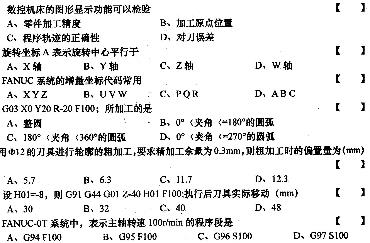 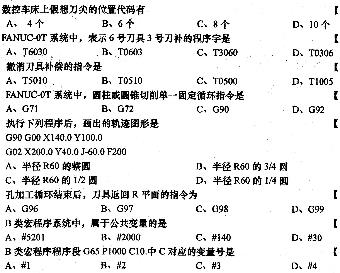 二、多项选择题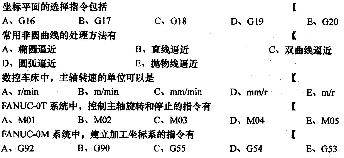 三、填空题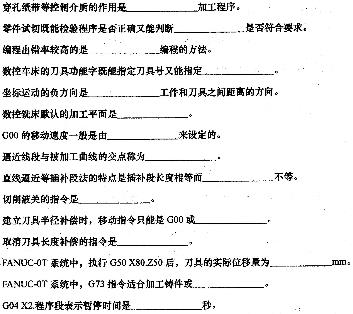 四、简答题简述数控加工程序的检验方法。什么是刀位点？立铣刀、球头铣刀、车刀、钻头的刀位点一般在哪里？数控铣削特别适合加工哪几类零件？简述数控编程的主要内容。五、数控车床编程题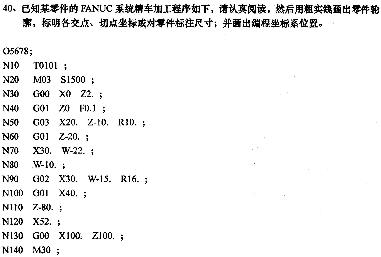 六、数控铣床与加工中心编程题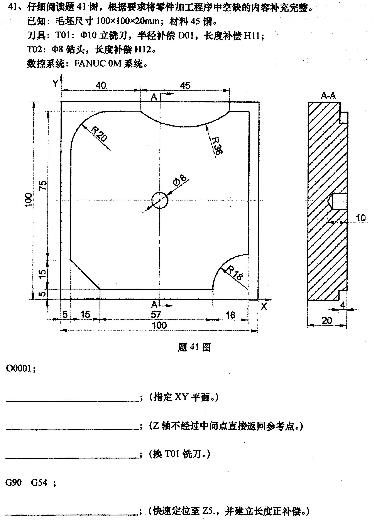 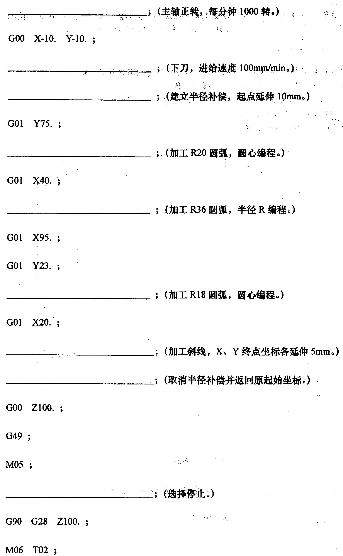 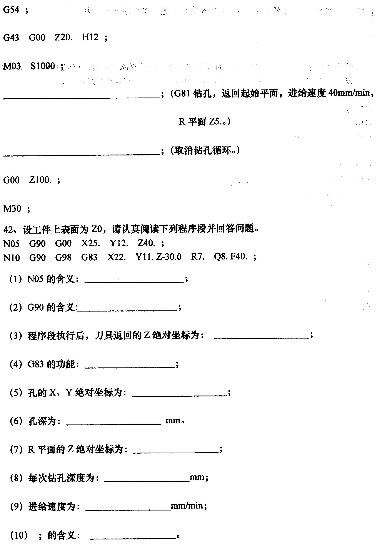 